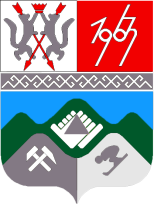 КЕМЕРОВСКАЯ ОБЛАСТЬТАШТАГОЛЬСКИЙ МУНИЦИПАЛЬНЫЙ РАЙОНАДМИНИСТРАЦИЯ  ТАШТАГОЛЬСКОГО МУНИЦИПАЛЬНОГО РАЙОНАПОСТАНОВЛЕНИЕот  «22» сентября   2016г.   № 668-пО проведении конкурса «Лучший заготовитель» среди заготовительных организаций и заготовителей в Таштагольском муниципальном районе       В целях поощрения и распространения эффективного опыта заготовки дикорастущей, плодово-ягодной, сельскохозяйственной продукции, и её переработки, повышения занятости и благосостояния населения:  1. Сельскохозяйственному отделу  администрации Таштагольского муниципального  района (Е.Н.Путинцева) до 5 октября 2016 года провести  конкурс среди заготовительных организаций  и заготовителей.2. Утвердить прилагаемое Положение конкурса среди заготовительных организаций  и заготовителей (приложение № 1).3. Утвердить состав Совета по организации и проведению конкурса среди  заготовительных организаций  и заготовителей (приложение №2).4. Совету по организации и проведению конкурса утвердить состав жюри конкурса.5. Финансовому Управлению по Таштагольскому муниципальному району  (Л.А.Моисеева) выделить  администрации Таштагольского муниципального района (Н.И.Подлеснова) денежные средства в сумме 10 350 (десять тысяч триста пятьдесят) рублей на проведение конкурса  за счёт программы «Развитие сельского хозяйства», утверждённой постановлением администрации Таштагольского муниципального района от 01.10.2015 № 757-п,  согласно сметы (приложение №3).6. Данное постановление опубликовать в газете «Красная Шория» и разместить на сайте администрации Таштагольского муниципального района в  информационно –телекоммуникационной сети «Интернет» (М.Л.Кустова).          7. Контроль за исполнением постановления возложить на заместителя Главы Таштагольского муниципального района С.В.Адыякова.8. Постановление вступает в силу с момента опубликования.               Глава                    Таштагольского муниципального района                                 В.Н.МакутаПриложение № 1                                                                                                                                                                                                              к постановлению администрации                                                                                       Таштагольского муниципального района                                                                                  «____» _______2016  №___                                              ПОЛОЖЕНИЕО проведении конкурса на звание «Лучший заготовитель» среди заготовительных организаций и заготовителей в Таштагольском муниципальном районеОрганизатором конкурса среди заготовителей является администрация Таштагольского муниципального района.1. Общие положения:1.1. Конкурс проводится с целью выявления, поощрения и распространения эффективного опыта заготовки дикорастущей, плодово-ягодной, сельскохозяйственной продукции, и её переработки.1.2.  Конкурс проводится по номинации:«Заготовитель или организация, добившиеся лучших результатов в заготовке, переработке и реализации дикорастущей, плодово-ягодной, сельскохозяйственной продукции (имеющие наибольшее количество наименований заготавливаемой продукции, объёмы заготовки и реализации, привлечение населения к сбору сырья, и т д.)».  2.Условия конкурса:          2.1. В конкурсе могут участвовать граждане Российской Федерации, постоянно проживающие на территории Таштагольского муниципального района, а также организации, частные или индивидуальные предприниматели заготовляющие и реализующие дикорастущую,  плодово-ягодную сельскохозяйственную продукцию.2.2. Для участия в конкурсе необходимо подать заявку на участие по форме согласно приложению №1 к настоящему Положению в сельскохозяйственный отдел администрации Таштагольского муниципального района по адресу: г.Таштагол, ул.Ленина, 60.К заявке прилагаются:справка о регистрации участника конкурса с указанием домашнего адреса и паспортных данных для физических лиц, юридический адрес и реквизиты для юридических лиц; характеристика на участника конкурса;анкета;2.3. Срок подачи заявок на участие в конкурсе до 28.09.2016г.2.4. Организация и проведение конкурса осуществляется советом по организации и проведению конкурса  среди заготовителей  (далее совет).Совет:составляет план работы;утверждает состав жюри;организует освещение проведения конкурса в средствах массовой информации;осуществляет сбор заявок кандидатов для участия в конкурсе.Жюри:подводит итоги конкурса среди участников.Победители могут участвовать в очередном конкурсе не ранее чем через 3 годаПобедителям конкурса, занявшим I, II и III место вручается почётная грамота Главы Таштагольского муниципального района, денежная премия.За участие в конкурсе участникам, не занявшим призовое место, вручается  благодарственное письмо Главы Таштагольского муниципального района, денежная премия. Подведение итогов проводится до 05.10.2016 года.Приложение № 2                                                                         к постановлению администрации                                                                                       Таштагольского муниципального района                                                                               от «____» _______2016  №___                                                  СОСТАВСовета по организации и проведению конкурса среди заготовителейПредседатель совета:С.В.Адыяков - заместитель Главы Таштагольского районаЧлены совета: Е.Н.Путинцева - начальник сельскохозяйственного отдела администрации Таштагольского муниципального районаЛ.И.Трубина - начальник отдела потребительского рынка и ценообразования администрации Таштагольского муниципального района                                                            Приложение № 1                                                                         к Положению о конкурсе                                                                         среди  заготовителей                                          ЗАЯВКАНа участие в конкурсе на звание «Лучший заготовитель» среди заготовительных организаций и заготовителей в Таштагольском муниципальном районеот ___________________________________________________________________(фамилия, имя, отчество заявителя) (наименование организации) _____________________________________________________________________(адрес места жительства) (адрес регистрации) ______________________________________________________________________(место работы,  должность) (руководитель организации) телефоны дом ______________________________служебный________________  Паспорт____________ № ______________ выдан «      »______________________________________________________________________________________дата рождения _________________________________________________ИНН ___________________________________________________________Стр. свидетельство _______________________________________________Дополнительные сведения _______________________________________________________________________________________________________________«_________» ______________ 2016г.М.П.Приложение № 3к постановлению администрации                                                                                                         Таштагольского муниципального района  от «____» _______2016  №___Смета расходов 1. Призовые места          Одно первое место      х  2300 рублей =   2 300 рублей          Одно второе место       х  2300 рублей =   2 300 рублей          Одно третье место       х  2300 рублей =   2 300 рублей 2.Поощрительные места   3  х  1 150 рублей = 3 450 рублейИтого  ________________________________ 10 350 рублей